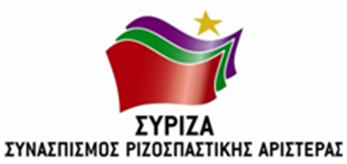 Αθήνα,  13  Ιουλίου 2020Προς τους κ.κ. Υπουργούς Περιβάλλοντος και ΕνέργειαςΕσωτερικών καιΠροστασίας του ΠολίτηΘΕΜΑ: «Προστασία του δάσους του Σέιχ Σου από τον κίνδυνο πυρκαγιάς και απομάκρυνση προϊόντων υλοτόμησης πεύκων»Το περιαστικό δάσος του Σέιχ Σου αποτελεί έναν μοναδικό πνεύμονα πρασίνου για το πολεοδομικό συγκρότημα της Θεσσαλονίκης. Είναι δε μια περιοχή μεγάλης περιβαλλοντικής, οικολογικής, αισθητικής, κοινωνικής και πολιτισμικής αξίας. Η συμβολή του στην περιβαλλοντική προστασία της Θεσσαλονίκης είναι πολυσύνθετη, ενώ αποτελεί αγαπημένο προορισμό περιπατητών, δρομέων και ποδηλατών, καθ’ όλη τη διάρκεια του χρόνου.Ωστόσο, μια σειρά προβλημάτων απειλούν την βιωσιμότητα του κρίσιμου αυτού περιβαλλοντικού αποθέματος. Η αποψίλωση που έχει συντελεστεί με αφορμή την ύπαρξη του φλοιοφάγου εντόμου, αλλά και η μεθόδευση της Κυβέρνησης για την άρση της αναδάσωσης, προκειμένου να διευκολυνθούν τα καταστροφικά για το περιβάλλον σχέδια του αυτοκινητόδρομου flyover, είναι χαρακτηριστικά παραδείγματα.Ταυτόχρονα, όμως, παρατηρείται και μια πρωτοφανής ανεπάρκεια διαχείρισης της προστασίας του περιαστικού δάσους, ιδιαίτερα μεσούσης της καλοκαιρινής περιόδου, όπου ο αυξημένος κίνδυνος πυρκαγιών είναι πιο απειλητικός όσο ποτέ. Ομάδες πολιτών που επισκέπτονται τακτικά το δάσος για ποικίλες δραστηριότητες και αγωνιούν για την προστασία του, καταγγέλλουν τον ελλιπή καθαρισμό του και την ελλιπή συντήρηση των υποδομών, με αποτέλεσμα να συσσωρεύονται απορρίμματα και να παρατηρούνται εκτεταμένες φθορές σε εξοπλισμό (παγκάκια, κάδους κλπ.).Επιπροσθέτως, έχει παρατηρηθεί το φαινόμενο να υπάρχουν μεγάλες ποσότητες υπολειμμάτων κλάδευσης πεύκων, σε πολλά σημεία του δάσους, τα οποία δεν έχουν περισυλλεγεί, με αποτέλεσμα να πολλαπλασιάζεται ο ήδη αυξημένος κίνδυνος πυρκαγιάς.Το φαινόμενο αυτό αναδεικνύει για άλλη μια φορά την σημασία της φύλαξης από παραβατικές ενέργειες αλλά και του σχεδιασμού και της εποπτείας για την πρόληψη των δασικών πυρκαγιών. Για να υλοποιηθούν όμως οι απαιτούμενες δράσεις πρόληψης χρειάζονται ανθρώπινο δυναμικό και πόροι.Όμως μέχρι σήμερα η κυβέρνηση της ΝΔ δεν υλοποιεί την πολιτική πρόληψης δασικών πυρκαγιών, που είχε συνταχθεί και κυρωθεί επί ΣΥΡΙΖΑ, με εξασφαλισμένη χρηματοδότηση 140 εκατ. ευρώ για τις δασικές υπηρεσίες. Επιπλέον, αρνείται να ενεργοποιήσει την πρόσληψη 550 δασολόγων και δασοπόνων, που είχε ενταχθεί στον προγραμματισμό προσλήψεων και είχε εξασφαλισμένη χρηματοδότηση επί ΣΥΡΙΖΑ. Τέλος, και στον τομέα του εποχιακού προσωπικού οι Δασικές Υπηρεσίες υστερούν σημαντικά αφού οι συμβάσεις εργασίας των 5.066 απασχολούμενων στο πρόγραμμα κοινωφελούς εργασίας του ΟΑΕΔ, για την αντιπυρική προστασία των δασικών οικοσυστημάτων της Χώρας, έληξαν στο τέλος Ιανουαρίου 2020 και έκτοτε δεν εφαρμόζεται κανένα πρόγραμμα αντιπυρικής προστασίας. Απόρροια αυτής της κατάστασης είναι η σημαντική καθυστέρηση στην υλοποίηση των έργων πρόληψης δασικών πυρκαγιών, που διενεργούνταν από τους εργαζομένους του κοινωφελούς προγράμματος στην περιοχή του Σέιχ Σου και των γειτονικών περιαστικών αλσυλλίων την περίοδο 2018-2019.Στην περίπτωση δε του Σέιχ-Σου και του φλοιοφάγου εντόμου, παρά τις μεγαλόστομες δεσμεύσεις του κου Χατζηδάκη το προηγούμενο φθινόπωρο στη Θεσσαλονίκη για πλήρη χρηματοδότηση του καθαρισμού και της αναγέννησης του δάσους, διαπιστώνουμε ότι οι πόροι που έχει διαθέσει το ΥΠΕΝ δεν επαρκούν ούτε για την αποκομιδή των δασικών υπολειμμάτων της υλοτόμησης και τους καθαρισμού, γεγονός που δημιουργεί σοβαρούς κινδύνους στη Θεσσαλονίκη.Επειδή, ήδη διανύουμε την πλέον επικίνδυνη χρονική περίοδο του έτους και η περίοδος των πυρκαγιών φέτος αναμένεται να είναι άνω του συνήθους μέσου όρου, όσον αφορά τον αριθμό των πυρκαγιών και των αποτεφρωμένων περιοχών στην Ευρώπη. Επειδή, η έγκαιρη υλοποίηση δράσεων πρόληψης των δασικών πυρκαγιών αποτελεί το πιο αποτελεσματικό εργαλείο πυροπροστασίας.Επειδή, το περιαστικό δάσος του Σειχ Σου αποτελεί έναν μοναδικό πνεύμονα πρασίνου για το πολεοδομικό συγκρότημα της Θεσσαλονίκης.Επειδή, υπάρχουν εκτεταμένα υπολείμματα κλάδευσης πεύκων σε πάρα πολλά σημεία του δάσους, τα οποία δεν περισυλλεγεί και είναι ιδιαίτερα επικίνδυνα για το ξέσπασμα πυρκαγιών.Επειδή, ο κίνδυνος πυρκαγιάς είναι αυξημένος και απαιτούνται άμεσες ενέργειες.Επειδή η Κυβέρνηση δεν έχει προχωρήσει τις συμβάσεις εργασίας είτε μόνιμου προσωπικού είτε απασχολούμενων στο πρόγραμμα κοινωφελούς εργασίας του ΟΑΕΔ, για την αντιπυρική προστασία των δασικών οικοσυστημάτων της Χώρας, στερώντας στις Δασικές Υπηρεσίες από εποχιακό προσωπικό. Ερωτώνται οι κ.κ. Υπουργοί:Ποιες ενέργειες έχουν αναλάβει για την προστασία του δάσους του Σέιχ Σου;Ποιο είναι το σχέδιο της Πολιτικής Προστασίας για την αντιπυρική περίοδο στην ευαίσθητη αυτή περιοχή;Ποιες συνέργειες έχουν αναπτυχθεί με τους οργανισμούς της Τοπικής Αυτοδιοίκησης που έχουν αρμοδιότητες επί της δασικής περιοχής του Σέιχ Σου; (Περιφέρεια Κεντρικής Μακεδονίας, Δήμος Θεσσαλονίκης, Δήμος Πυλαίας-Χορτιάτη, Δήμος Νεάπολης-Συκεών)Πότε και από ποιόν θα απομακρυνθούν τα υπολείμματα της υλοτόμησης και όλα τα υπόλοιπα υλικά και απόβλητα που δημιουργούν ρύπανση και κίνδυνο πυρκαγιάς στο περιαστικό δάσος της χώρας;Τι προτίθεται να κάνουν σχετικά με τις ελλείψεις προσωπικού των δασικών υπηρεσιών;Οι ερωτώντες βουλευτέςΝοτοπούλου ΚατερίναΦάμελλος Σωκράτης  Αμανατίδης ΓιάννηςΑναγνωστοπούλου ΣίαΒέττα ΚαλλιόπηΓιαννούλης ΧρήστοςΖουράρις ΚώσταςΗγουμενίδης ΝίκοςΚασιμάτη ΝίναΚαφανταρη ΧαράΜάλαμα ΚυριακήΜεϊκόπουλος ΑλέξανδροςΜπάρκας ΚωνσταντίνοςΠούλου ΓιώταΡαγκούσης ΓιάννηςΣκουρλέτης Παναγιώτης (Πάνος)Τριανταφυλλίδης ΑλέξανδροςΧρηστίδου Ραλλία